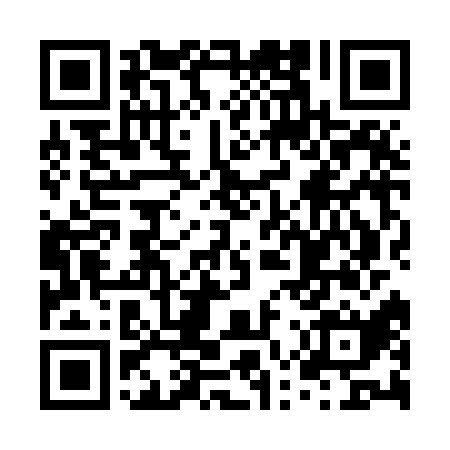 Ramadan times for Badenhard, GermanyMon 11 Mar 2024 - Wed 10 Apr 2024High Latitude Method: Angle Based RulePrayer Calculation Method: Muslim World LeagueAsar Calculation Method: ShafiPrayer times provided by https://www.salahtimes.comDateDayFajrSuhurSunriseDhuhrAsrIftarMaghribIsha11Mon5:035:036:5112:393:476:296:298:1012Tue5:015:016:4912:393:486:306:308:1213Wed4:584:586:4712:393:496:326:328:1414Thu4:564:566:4512:393:506:336:338:1615Fri4:544:546:4212:383:516:356:358:1716Sat4:514:516:4012:383:526:376:378:1917Sun4:494:496:3812:383:536:386:388:2118Mon4:464:466:3612:373:546:406:408:2319Tue4:444:446:3412:373:556:416:418:2520Wed4:424:426:3112:373:566:436:438:2721Thu4:394:396:2912:363:576:456:458:2822Fri4:374:376:2712:363:586:466:468:3023Sat4:344:346:2512:363:596:486:488:3224Sun4:324:326:2312:364:006:496:498:3425Mon4:294:296:2112:354:016:516:518:3626Tue4:264:266:1812:354:026:536:538:3827Wed4:244:246:1612:354:036:546:548:4028Thu4:214:216:1412:344:046:566:568:4229Fri4:194:196:1212:344:046:576:578:4430Sat4:164:166:1012:344:056:596:598:4631Sun5:135:137:071:335:068:008:009:481Mon5:115:117:051:335:078:028:029:502Tue5:085:087:031:335:088:048:049:523Wed5:055:057:011:335:098:058:059:544Thu5:035:036:591:325:098:078:079:565Fri5:005:006:571:325:108:088:089:586Sat4:574:576:541:325:118:108:1010:007Sun4:554:556:521:315:128:128:1210:028Mon4:524:526:501:315:128:138:1310:049Tue4:494:496:481:315:138:158:1510:0610Wed4:464:466:461:315:148:168:1610:09